Навчальні матеріали вчителя Козлова В.А. + онлайн уроки(скопіювати посилання та вставити в адресний рядок браузера)Будьте здорові!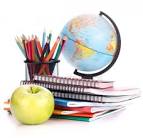 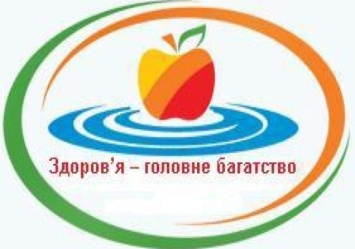 ДатаКласПредметМатеріал для опрацюванняЗавдання для виконання12.038 Фізика11.Розв’язування задач(Ст.111)Завдання 3,4,5,6(Ст.111)12.038ІнформатикаПеретворення величинСт.132,13312.039Фізика9.Рух тіла під дією сили тяжіння(ст.166)Завдання 1,2,3,4(Ст.166,167)12.037Трудове навчанняПроцес шліфування12.038Трудове навчанняОпорядження заготовок13.037Фізика18.Сполучені посудини.Манометри(Ст.109,110)Завдання 1,2,3,4,5,6(Ст.110)13.039ІнформатикаВеб-сайти.Їх створенняСт.19116.038ФізикаЛабораторна робота № 3.Вимірювання опору провідника(Ст.108)Завдання 1,2(Ст.108)16.039Фізика10.Рух тіла під дією сили тяжіння(ст.169)Розв’язування задачЗавдання 1,2(Ст.169)16.036Трудове навчанняСтворення ескізного малюнка16.039ІнформатикаРозмітка гіпертекстуСт.19518.039Фізика11.Рух тіла під дією сили тяжіння(ст.172).Розв’язування задачhttps://www.youtube.com/watch?v=PBvCXN3auEs18.037Фізика19. Розв’язування задач(Ст.112)https://www.youtube.com/watch?v=dgXAEk9XtCkЗавдання 1,2,3(Ст.112)18.038ІнформатикаНалагодження програмиСт.13718.035Трудове навчанняЕскізні малюнки виробів18.039Трудове навчанняТехнологічний процес виготовлення19.038 Фізика14.Послідовне з’єднання провідників(Ст.120)https://www.youtube.com/watch?v=oHUW4qppa6shttps://www.youtube.com/watch?v=AWpoK9h0aIIЗавдання 4,5(Ст.121)19.038ІнформатикаАлгоритм розгалуженняСт.13519.039Фізика12.Рух тіла під дією кількох сил(Ст.175,176)https://www.youtube.com/watch?v=wfZ14sXoszQЗавдання 1,2,3,4(Ст.176,177)19.037Трудове навчанняДодаткові елементи виробуЗавдання 3,4,5,6(Ст.118)19.038Трудове навчанняПрезентація проекту20.037Фізика21.Виштовхувальна сила в рідинах та газах.Закон Архімеда.(Ст.117)https://www.youtube.com/watch?v=G6Y1msVaGyQhttps://www.youtube.com/watch?time_continue=2&v=Lu7JBebk0oQ&feature=emb_logoЗавдання 1,2,3(Ст.119)20.039ІнформатикаОнлайн-системи конструюванняСт.20430.038Фізика15.Лабораторна робота № 4. Дослідження кола з послідовним з’єднанням.(Ст.124)https://www.youtube.com/watch?v=5R3s1nGrf8gЗавдання 1,2(Ст.124)30.039Фізика13.Розв’язування задач(Ст.179)https://www.youtube.com/watch?v=ubRGT13FIOYЗавдання 1,2,3,4(Ст.179,180)30.036Трудове навчанняІнструменти та метеріали30.039ІнформатикаКонструювання з використанням онлайн-системСт.20501.049Фізика14.15.Розв’язування задач(Ст.181,184)https://www.youtube.com/watch?v=PxAAkiUsSUMЗавдання 1,2,3,4(Ст.181,182)01.047Фізика22.Розв’язування задач(Ст.119,120)https://www.youtube.com/watch?v=UboGZ7R865Yhttps://www.youtube.com/watch?v=nYcN42bI2yshttps://www.youtube.com/watch?v=Xc6e1po3HRcЗавдання 1,2,3(Ст.119)01.048ІнформатикаПрограми з розгалуженнямСт.14301.045Трудове навчанняПравила конструювання виробу01.049Трудове навчанняІнструменти та обладнання02.048 Фізика16.Паралельне з’єднання провідників(Ст.125)https://www.youtube.com/watch?v=rT8XN1XrpXQЗавдання 4,5,6(Ст.126)02.048ІнформатикаПоліваріантне розгалуженняСт.15602.049Фізика16.Підготовка до контрольної роботиЗавдання 1,2,3,4,5,6(Ст.186,187)02.047Трудове навчанняОздоблення виробів02.048Трудове навчанняПроектна діяльність03.047Фізика22.Лабораторна робота №10.З’ясування умов плавання тіл.https://www.youtube.com/watch?v=EqB1RUSjMUsЗавдання 1,2,3,4(Ст.122)03.049ІнформатикаКомпетентністні задачіСт.208